...............................................................................................................................................
Hinweise:Es reicht zunächst, die Geschwindigkeit abzuschätzen und zu vergleichen.Der Massebegriff wird im Verlauf der Reihe von der Gewichtskraft abgegrenzt.Impuls 
Kugeln verschieben einen HolzklotzExperiment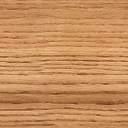 Arbeitsauftrag:Untersucht mit dem gezeigten Aufbau den Impuls verschiedener bewegter Kugeln. Findet so heraus, wovon abhängt, wie viel Impuls ein Körper hat. Formuliert „Je…desto…“-Aussagen.Präsentiert die Erkenntnisse jeweils mit dem dazugehörigen Experiment als „Beweis“ – WICHTIG: Welche Größen werden konstant gelassen, welche im Experiment untersucht?Hausaufgabe:Vergleiche den Impuls eines kleinen PKW (1200kg), der auf der Autobahn 120  fährt mit dem Impuls eines 40t-LKW, der mit 90  unterwegs ist.Arbeitsauftrag:Untersucht mit dem gezeigten Aufbau den Impuls verschiedener bewegter Kugeln. Findet so heraus, wovon abhängt, wie viel Impuls ein Körper hat. Formuliert „Je…desto…“-Aussagen.Präsentiert die Erkenntnisse jeweils mit dem dazugehörigen Experiment als „Beweis“ – WICHTIG: Welche Größen werden konstant gelassen, welche im Experiment untersucht?Hausaufgabe:Vergleiche den Impuls eines kleinen PKW (1200kg), der auf der Autobahn 120  fährt mit dem Impuls eines 40t-LKW, der mit 90  unterwegs ist.Arbeitsauftrag:Untersucht mit dem gezeigten Aufbau den Impuls verschiedener bewegter Kugeln. Findet so heraus, wovon abhängt, wie viel Impuls ein Körper hat. Formuliert „Je…desto…“-Aussagen.Präsentiert die Erkenntnisse jeweils mit dem dazugehörigen Experiment als „Beweis“ – WICHTIG: Welche Größen werden konstant gelassen, welche im Experiment untersucht?Hausaufgabe:Vergleiche den Impuls eines kleinen PKW (1200kg), der auf der Autobahn 120  fährt mit dem Impuls eines 40t-LKW, der mit 90  unterwegs ist.